Świętochłowice, dnia 17.01.2020 r.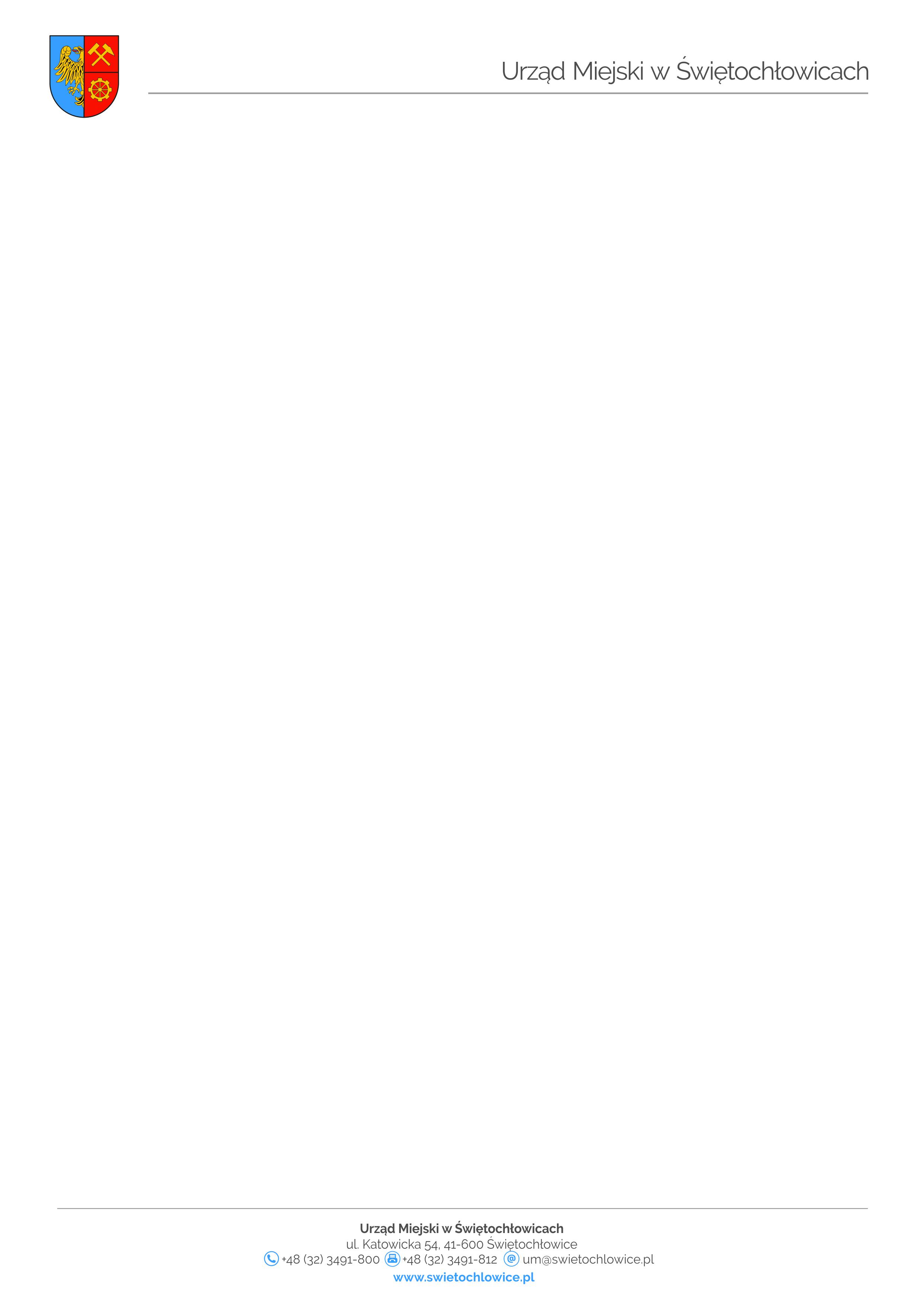 ANKIETAGmina Świętochłowice zaprasza do konsultacji społecznych w związku z planowaną realizacją projektu pn. „Poprawa efektywności energetycznej oświetlenia w wybranych rejonach miasta Świętochłowice” realizowanego w ramach Regionalnego Programu Operacyjnego Województwa Śląskiego na lata 2014-2020, Oś priorytetowa 4. Efektywność energetyczna, odnawialne źródła energii i gospodarka niskoemisyjna Działanie 4.5. Niskoemisyjny transport miejski oraz efektywne oświetlenie Poddziałanie: 4.5.1. Niskoemisyjny transport miejski oraz efektywne oświetlenie – ZIT, nabór nr RPSL.04.05.01-IZ.01-24-353/19.Przedmiotem projektu jest wymiana oświetlenia ulicznego na terenie Gminy Świętochłowice docelowo w 69 lokalizacjach. Zakres prac obejmuje demontaż istniejących opraw sodowych na efektywne energetycznie oprawy typu LED. Łącznie w ramach projektu zamontowanych zostanie 632 szt. nowych opraw. Zakres projektu przyczyni się do: - Poprawy stanu technicznego urządzeń oświetleniowych, zmniejszenia energochłonności oświetlenia (obniżenie wysokości opłat z tytułu pobranej energii elektrycznej i świadczonych usług dystrybucyjnych) - Ograniczenie nakładów - kosztów utrzymania oświetlenia przez Gminę Świętochłowice - Zmniejszenie emisji do środowiska CO2 - Poprawy bezpieczeństwa użytkowania ciągów drogowych objętych projektem. Głównym kryterium modernizacji oświetlenia w obrębie wybranych w ramach projektu ulic w Gminie Świętochłowice jest poprawa jego efektywności energetycznej. Zarządcą powstałej infrastruktury będzie Gmina Świętochłowice.W związku z powyższym, proszę o odpowiedź na następujące pytanie: Czy uważa Pan/Pani, że realizacja ww. Projektu jest zasadna? TAK 		NIEUzasadnienie:……………………………………………………………………………………………………………………………………………………………………………………………………………………………………………………………………………………………………………………………………………………………………………………………………………………………………………………………………………………………………………………………………………………………………………………………………………………………………………………………………………………………………………………………………………………………………………………………………………………………………………………………………………………………………………………………………………………………………………………………………………………………………………………………………………………………………………………………Wypełnioną ankietę można składać w budynku Urzędu Miejskiego w Świętochłowicach przy ul. Katowickiej 54, w Kancelarii Ogólnej lub elektronicznie przesłać na adres: dm@swietochlowice.pl w terminie od 20.01.2020 r. do 24.01.2020 r. Ankiety złożone lub przesłane po wskazanym terminie oraz nie zawierające uzasadnienia pozostaną bez rozpatrzenia.